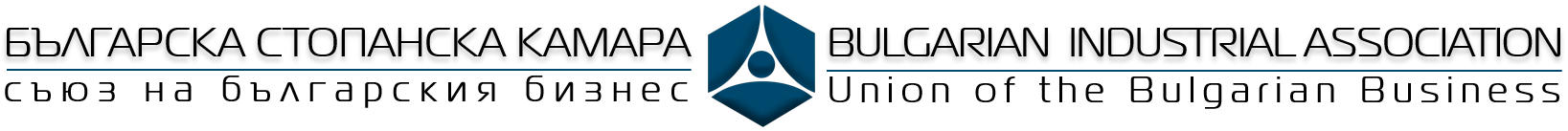 Регистрации се приемат до 27 януари, петък, или до изчерпване на местата. Регистрационната форма да се изпрати на Милена Стоева, e-mail: ierc3@bia-bg.com или факс: 02 987 2604. За информация: 02 932 0934.Местата за участие са ограничени. Допускат се до 25 участника. Таксата за участие е 60 лв. с ДДС и е за един участник. Таксата се заплаща в срок до 30 януари, понеделник, след наше потвърждение на регистрацията на по-горе посочения от Вас E-mail, по сметката на:Българска стопанска камараБанка ДСКСофия, Клон “Калоян”IBAN: BG61STSA93000021609234BIC КОД: STSABGSFТакса семинар „Източници за финансиране”МОЛЯ НЕ ИЗВЪРШВАЙТЕ ПЛАЩАНЕ БЕЗ НАШЕ ПОТВЪРЖДЕНИЕ НА РЕГИСТРАЦИЯТА!Заплащане на място не се предвижда, поради невъзможност за подготовка на материалите и планиране на работата. Фактурите се получават на място при регистрацията. Участие се допуска след изпращането на попълнена регистрационна форма и заплащане на такса. При невъзможност за участие на записал се участник, той може да бъде заменен с друг с писмено предизвестие.Регистрационна формаИзточници за финансиране на предприятието”БСК, София, 1 февруари 2017, срядаДейност:Въпроси: